
SPISAK SUDSKIH TUMAČA ZA GRAD PRIBOJ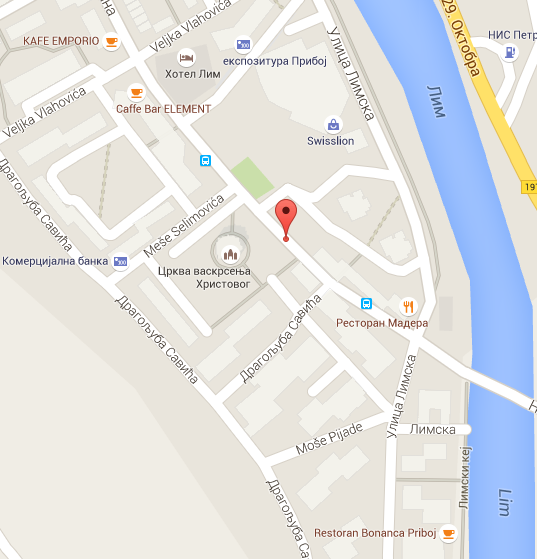 Sudski tumač za engleski jezik Priboj
Sudski tumač za hebrejski jezik Priboj
Sudski tumač za nemački jezik Priboj
Sudski tumač za persijski jezik Priboj
Sudski tumač za francuski jezik Priboj
Sudski tumač za hrvatski jezik Priboj
Sudski tumač za italijanski jezik Priboj
Sudski tumač za japanski jezik Priboj
Sudski tumač za ruski jezik Priboj
Sudski tumač za latinski jezik Priboj
Sudski tumač za norveški jezik Priboj
Sudski tumač za mađarski jezik Priboj
Sudski tumač za švedski jezik Priboj
Sudski tumač za makedonski jezik Priboj
Sudski tumač za španski jezik Priboj
Sudski tumač za pakistanski jezik Priboj
Sudski tumač za kineski jezik Priboj
Sudski tumač za znakovni jezik PribojSudski tumač za bosanski jezik Priboj
Sudski tumač za poljski jezik Priboj
Sudski tumač za arapski jezik Priboj
Sudski tumač za portugalski jezik Priboj
Sudski tumač za albanski jezik Priboj
Sudski tumač za romski jezik Priboj
Sudski tumač za belgijski jezik Priboj
Sudski tumač za rumunski jezik Priboj
Sudski tumač za bugarski jezik Priboj
Sudski tumač za slovački jezik Priboj
Sudski tumač za češki jezik Priboj
Sudski tumač za slovenački jezik Priboj
Sudski tumač za danski jezik Priboj
Sudski tumač za turski jezik Priboj
Sudski tumač za finski jezik Priboj
Sudski tumač za ukrajinski jezik Priboj
Sudski tumač za grčki jezik Priboj
Sudski tumač za holandski jezik Priboj
Sudski tumač za korejski jezik Priboj
Sudski tumač za estonski jezik PribojLokacijaul. Nemanjina bb, 31330 PribojInternetakademijaoxford.comTelefon069/4 – 5555 - 84Radno vreme8:00 AM – 4:00 PM
9:00 AM – 2:00 PM (Subotom)